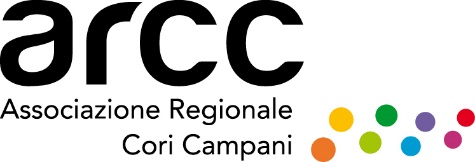 L’ARCC per i suoi associatiIncontro su Statuti Associativi ed obblighi normativiA cura del Dott. Commercialista Giorgio AmicoIncontro via WEB, gratuito e riservato agli associati ARCC.Data incontro: 28 maggio 2021 inizio ore 19.00 termine alle ore 20,45Nome del Coro /Associazione corale________________________________________________________Partecipante n. 1 ______________________________Qualifica associativa ________________________Partecipante n. 2 ______________________________ Qualifica associativa________________________Partecipante n. 2 ______________________________ Qualifica associativa________________________Indirizzo mail a cui inviare il link per partecipare ______________________________________________Indirizzo mail a cui inviare il link per partecipare ______________________________________________Indirizzo mail a cui inviare il link per partecipare ______________________________________________Termine ultimo per invio iscrizione: ore 24.00 del 25 maggio 2021.